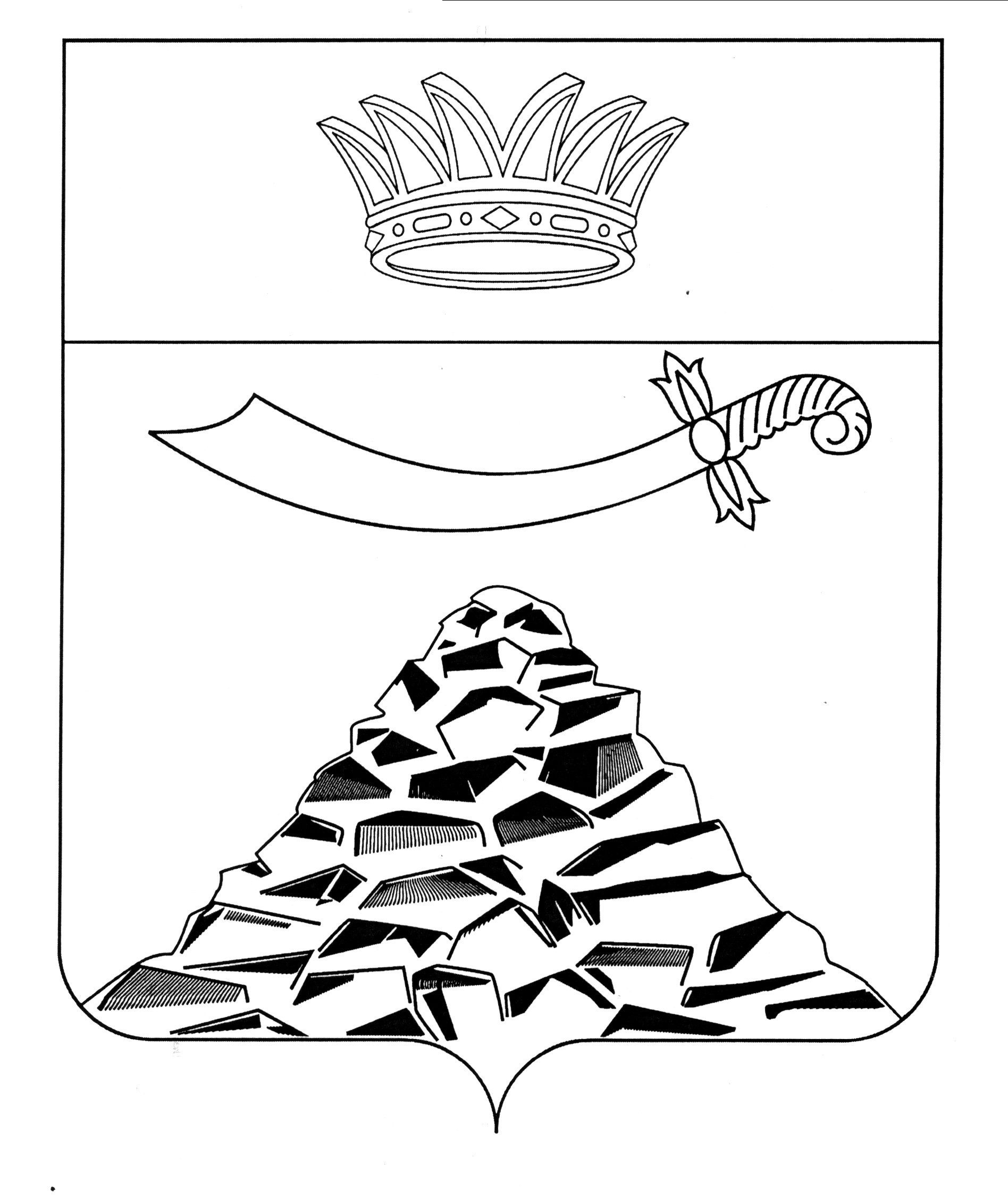 ПОСТАНОВЛЕНИЕАДМИНИСТРАЦИИ МУНИЦИПАЛЬНОГО ОБРАЗОВАНИЯ 
«ЧЕРНОЯРСКИЙ РАЙОН»АСТРАХАНСКОЙ ОБЛАСТИ  от  20.01.2022г.  № 30      с. Черный ЯрОб утверждении Перечня объектов муниципального имущества муниципальногообразования «Черноярский район», в отношении которых планируется заключениеконцессионных соглашений в 2022 годуРуководствуясь частью 3 статьи 4 Федерального закона от 21.07.2005 N 115-ФЗ "О концессионных соглашениях", Уставом муниципального образования «Черноярский район», администрация муниципального образования «Черноярский район» постановляет:1. Утвердить Перечень объектов муниципального имущества муниципального образования «Черноярский район», в отношении которых планируется заключение концессионных соглашений в 2022 году, согласно приложению к данному постановлению.2. Начальнику организационного отдела администрации МО «Черноярский район» (О.В.Сурикова) разместить данное постановление на официальном сайте администрации МО «Черноярский район».3.   Контроль за исполнением настоящего постановления возложить на первого заместителя главы администрации муниципального образования «Черноярский район», начальника управления сельского хозяйства Никулина С.И.4. Настоящее постановление вступает в силу с 01  февраля 2022 года и действует до 1 февраля 2023 года.И.о. главы района							     С.И. НикулинПриложениек постановлению администрациимуниципального образования«Черноярский район»от 20.01.2022г. №30ПЕРЕЧЕНЬОБЪЕКТОВ МУНИЦИПАЛЬНОГО ИМУЩЕСТВА МУНИЦИПАЛЬНОГО ОБРАЗОВАНИЯ «ЧЕРНОЯРСКИЙ РАЙОН», В ОТНОШЕНИИ КОТОРЫХПЛАНИРУЕТСЯ ЗАКЛЮЧЕНИЕ КОНЦЕССИОННЫХ СОГЛАШЕНИЙ В 2022 ГОДУ№Наименование объектаМестонахождение объектаХарактеристика объектаВид работ в рамках концессионного соглашения (создание и (или) реконструкция)Планируемая сфера применения объекта1Здание бани с котельнойАстраханская область, Черноярский район. с. Черный Яр, пл. Ленина, д. 15Площадь здания- 299,9 кв.м.Площадь земельного участка 1562 кв.м.Количество этажей – 1Год постройки – 19 век.Стены- кирпичныеФундамент- кирпично-ленточныйПерекрытия- деревянныеКрыша – деревянные стропила, кровля шифернаяПолы- бетонные перекрытие плиткойВнутренняя отделка- побелка, плитка, обшивка стенПодача ХВС- центральное Отопление – отсутствуетСистема водоотведения – выгребная ямаЭлектричество- централизованное реконструкцияОбъекты социального обслуживания граждан